Pasynkov&Karavaev творческая мастерскаяСвечи в гипсе могут быть выполнены в следующих оттенках: Розовый, Зеленый, Небесный, Серый.Срок изготовления заказа: 10-21 днейДля каждой свечи предусмотрена индивидуальная упаковка.Кашпо обработаны лаком с внутренней и с нижней стороны. Выполнены из гипса, не рекомендуется контакт с водой.НазваниеРозничная ценаОптовая ценаСвеча "Шкатулка" 75 мл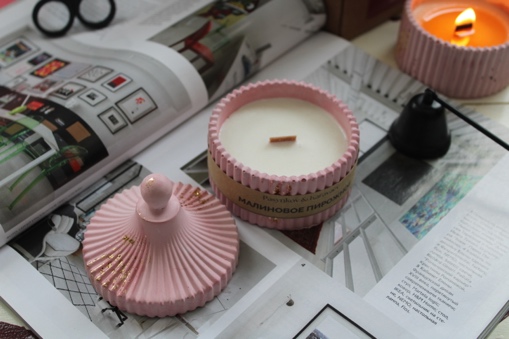 425 руб.329 руб. (от 10 шт.)Свеча "Шар" 60 мл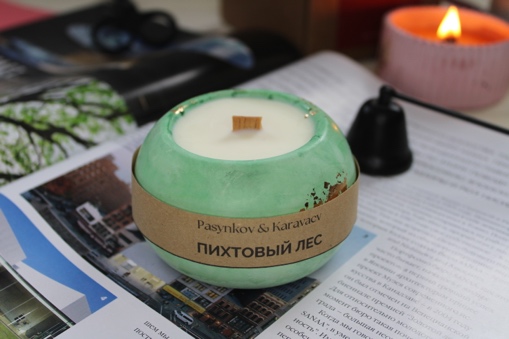 349 руб.299 руб. (от 10 шт.)Свеча стакан мини 40 мл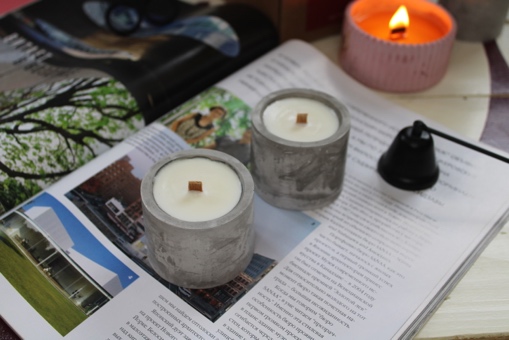 249 руб.199 руб. (от 10 шт.)Свеча стакан большой 180 мл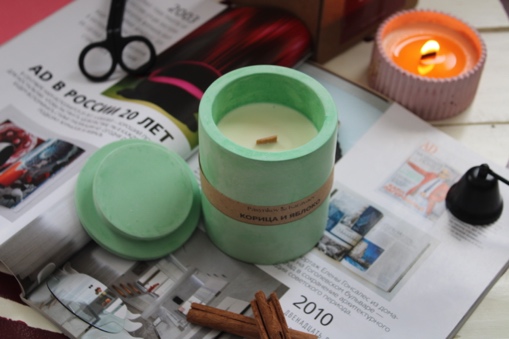 680 руб.549 руб. (от 5 шт.)Свеча в банке 40 мл
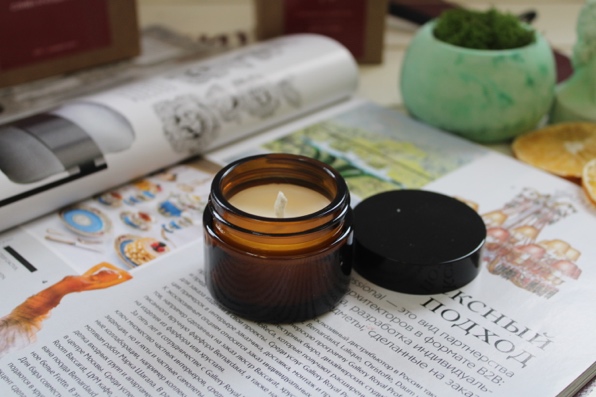  399 руб.329 руб. (от 10 шт)Свеча в банке 85 мл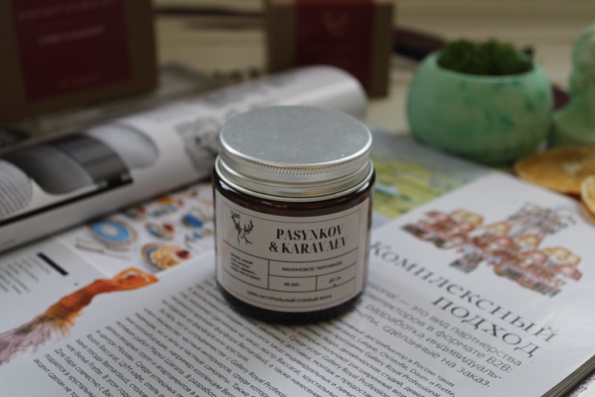 599 руб.499 руб. (от 10 шт)Свеча в стакане 160 мл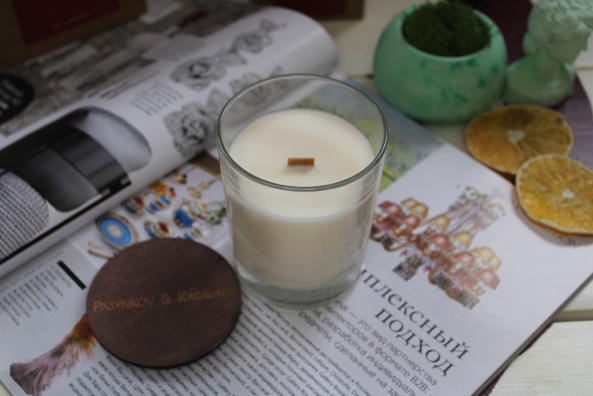 799 руб. 649 руб. (от 10 шт)НазваниеРозничная ценаОптовая ценаКашпо  "Шкатулка"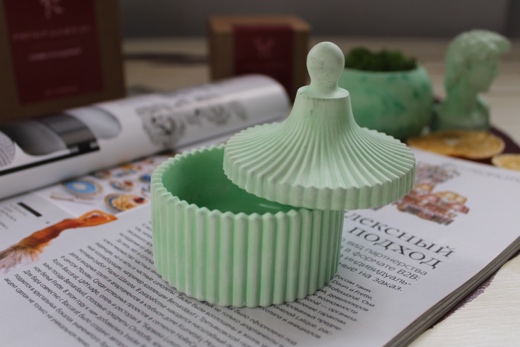                   210 руб.199 руб. (от 10 шт.)Кашпо "Шар" 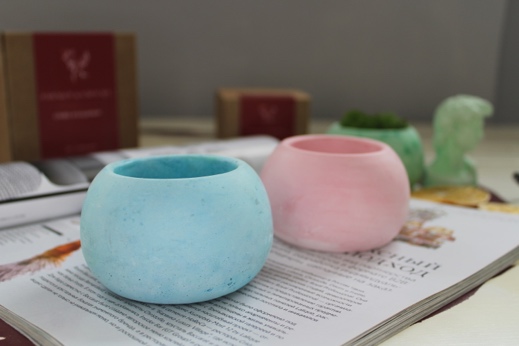 199 руб.179 руб. (от 10 шт.)Декоративный стакан с подставкой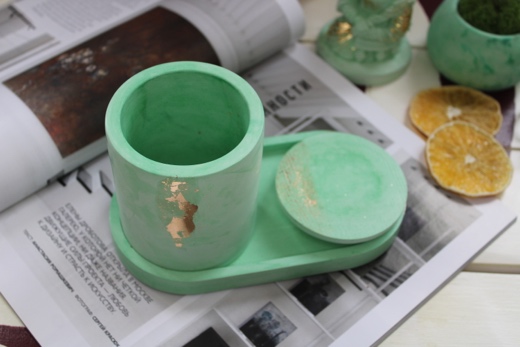 390 руб.315 руб. (от 10 шт.)Статуэтка Мона Лиза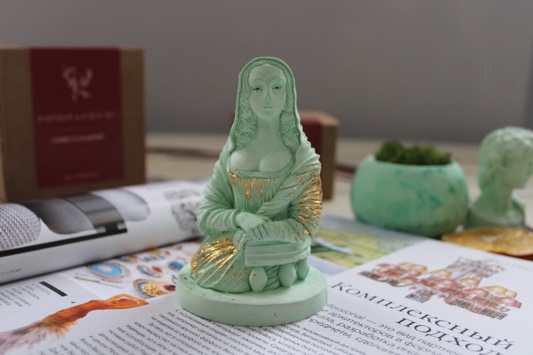 175 руб.150 руб. (от 5 шт.)